Key words, ImpressionsAs Aicha phrased it: “ key words that NCUC aim to represent, abide by or support.” Just add them wherever you want, I will create a word cloud afterwards to see what was mentioned oftenOpenness,Grass-roots, freedom of expression, Internet, collaborative (chain?),interconnected, conversation.
policy professionals, domain name natives, volunteer fanatics, collaboration creators, multistakeholder(itus), believers in bottom-up, deliberative dialogue, ICANN enthusiasts .
Community,Voice for individual users, Place for Academic enthusiastsActivism, intellectual work, politics, world citizen, writingsSuggestions on attributes of the future logosomething that connect, augment and empower and enfasizesdiversity, trough shapes, graphics, colorsHave in mind diversityVery important to remember logo should also work for printed B & W material which may occasionally be neededConcrete Logo suggestions One Line for one suggestions, if possible add links to images or include images directly. 
Tulip shaped logo. Tulip is the symbol of passion. The passion can be for a cause. Variations on one of those:
http://content.sportslogos.net/news/2014/02/Bucs-Logo.pnghttp://www.clipartkid.com/images/120/notre-dame-fighting-irish-logos-logotipos-gratuitos-clipartlogo-com-YGbhWf-clipart.pnghttps://stvrsnbrgr.files.wordpress.com/2014/06/tiananmen-bw.pnghttp://static.tvtropes.org/pmwiki/pub/images/raspberry_1325.JPGgiraffezebradonkeyOkapiAnt - http://beehivecollective.org/  dung beetlethistlestylized version of Delacroix’s liberty leading the people? We could change the French flag to an ICANN logo?http://www.artble.com/imgs/b/d/4/134968/778457.jpg play on the Apple logo by taking a bite out of the ICANN globe Ganesh, the Hindu god who is the remover of obstacles.Honeycomb with the letters N C U C embedded in the hexagonsFor example something like this image. 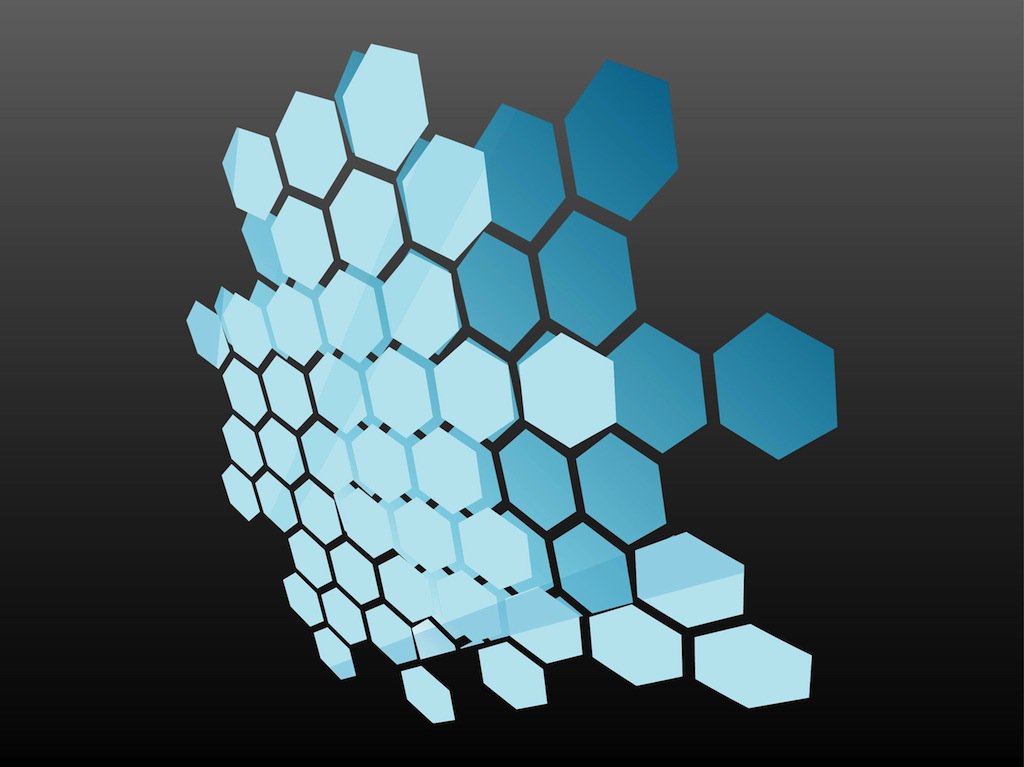 Source: https://www.freevector.com/uploads/vector/preview/16068/FreeVector-Honeycomb-Graphics.jpgN C U C letters with some (may be ICANN's) globe in the background or some kinda Dawn/Light in the background: Like this: 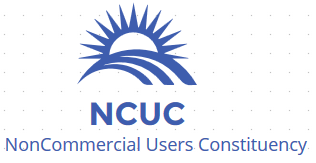 This one is not bad (MM)some suggested that the globe should probably be turned away from north america 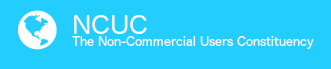 This looks elegant. I suggested to use the globe from ICANN’s logo instead of this globe. common flag made of the different  flags representing members of NCUC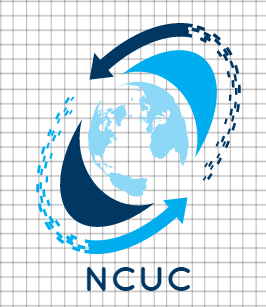 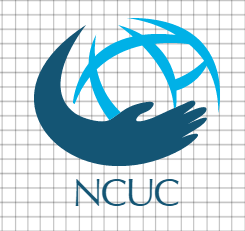 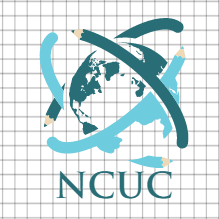 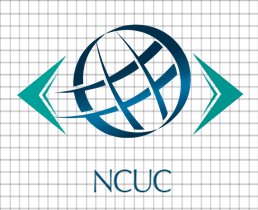 Some ideas. Thinking of community. I am no designer :)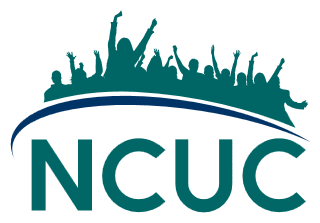 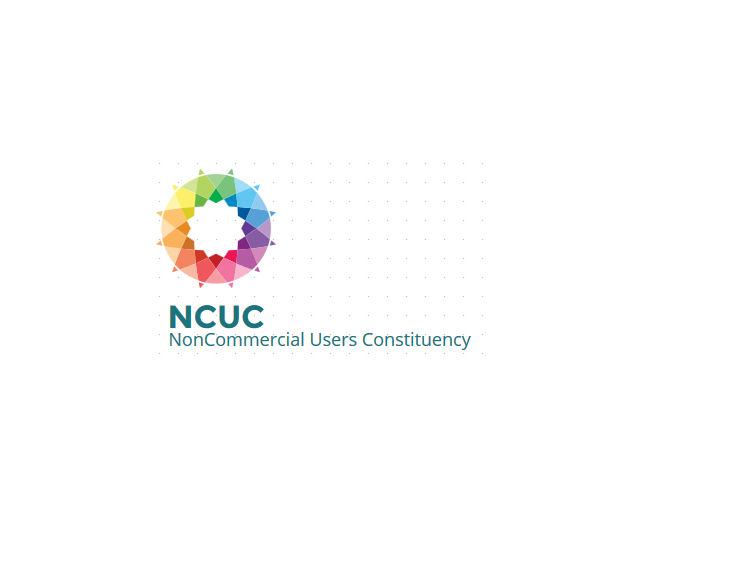 IDEA: NCUC as a building supported by multicultural individuals, Academy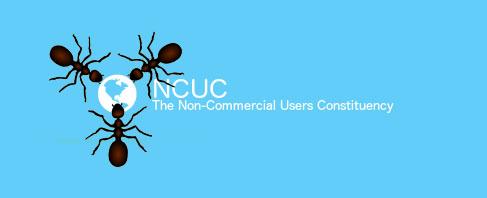 